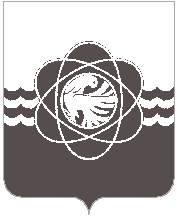 37 сессии пятого созываот 27.01.2022 № 231			В соответствии с Федеральным законом от 06.10.2003 № 131-ФЗ «Об общих принципах организации местного самоуправления в Российской Федерации», приказом Департамента имущественных и земельных отношений Смоленской области от 16.11.2020 № 1341 «Об утверждении результатов определения кадастровой стоимости земельных участков в составе земель населенных пунктов, расположенных на территории Смоленской области», статьей 26 Устава муниципального образования «город Десногорск» Смоленской области, рассмотрев обращение Администрации муниципального образования  «город Десногорск» Смоленской области от 14.01.2021 № 245, учитывая рекомендации постоянной депутатской комиссии планово-бюджетной, по налогам, финансам и инвестиционной деятельности, Десногорский городской СоветР Е Ш И Л:Утвердить базовые размеры арендной платы за земельные участки, находящиеся в государственной и муниципальной собственности, по видам разрешенного использования земель и категориям арендаторов, применяемые на территории муниципального образования «город Десногорск» Смоленской области, согласно приложению. Признать утратившими силу решения Десногорского городского Совета:- от 31.10.2013 № 824 «Об утверждении базовых размеров арендной платы за земельные участки, находящиеся в государственной и муниципальной собственности, по видам разрешенного использования земель и категориям арендаторов, применяемые на территории муниципального образования «город Десногорск» Смоленской области»;- от 25.04.2017 № 317 «О внесении изменений в некоторые решения Десногорского городского Совета»;- от 25.08.2015 № 116 «О внесении изменений в Приложение №1 к Решению Десногорского городского Совета от 31.10.2013 № 824».Настоящее решение вступает в силу со дня его официального опубликования, распространяет свое действие на правоотношения, возникшие с 01.01.2022.Приложение № 1                                  к решению Десногорского                                                                                   городского Совета                                                                                                                                                                          от 27.01.2022 № 231   БАЗОВЫЕ РАЗМЕРЫарендной платы за земельные участки, находящиеся в государственной и муниципальной собственности, по видам разрешенного использования земель и категориям арендаторов, применяемые на территории муниципального образования «город Десногорск» Смоленской области, на период 2022-2026Об утверждении базовых размеров арендной платы за земельные участки, находящиеся в государственной и муниципальной собственности, по видам разрешенного использования земель и категориям арендаторов, применяемые на территории муниципального образования «город Десногорск» Смоленской области,                    и признании утратившими силу некоторых нормативных актовПредседатель Десногорского городского Совета                                                А.А. ТерлецкийГлава     муниципального     образования «город Десногорск» Смоленской области                                                   А.Н. Шубин №п/пЗемельные участки, находящиеся в государственной собственности, по видам разрешенного (функционального) использования земель и категориям арендаторовБазовые размеры арендной платы (в процентах от кадастровой стоимости земельного участка)1231.Земельные участки, предоставленные физическим лицам и (или) их объединениям для садоводства, огородничества, животноводства, ведения личного подсобного хозяйства0,982.Земельные участки, предоставленные под индивидуальное жилищное и дачное строительство:- для физических лиц- для  юридических лиц0,940,753.Земельные участки, предоставленные под объекты образования, здравоохранения, социального обеспечения, физической культуры и спорта, культуры и искусства, религиозные объекты33,144.Земельные участки, предоставленные для размещения гаражей0,355.Земельные участки, предоставленные под строительство жилых домов многоэтажной и повышенной этажности застройки3,26.Земельные участки, предоставленные под объекты промышленного назначения, объекты коммунального хозяйства, объекты транспорта (за исключением земельных участков, предоставленных под автозаправочные и газонаполнительные станции, предприятия автосервиса, дорожного сервиса, гаражи и автостоянки, разработку полезных ископаемых)21,67.Земельные участки, предоставленные для размещения объектов рекреационного и лечебно-оздоровительного назначения, благоустройства0,138.Земельные участки, предоставленные под объекты административно-управленческого, общественного назначения21,09.Земельные участки, предоставленные для размещения объектов торговли, общественного питания и бытового обслуживания20,810.Земельные участки, предоставленные под автостоянки, парковки транспортных средств9,711.Земельные участки, предоставленные под предприятия автосервиса30,612.Земельные участки, предоставленные под автозаправочные станции, автомойки8,813.Земельные участки, предоставленные для размещения сооружений связи453